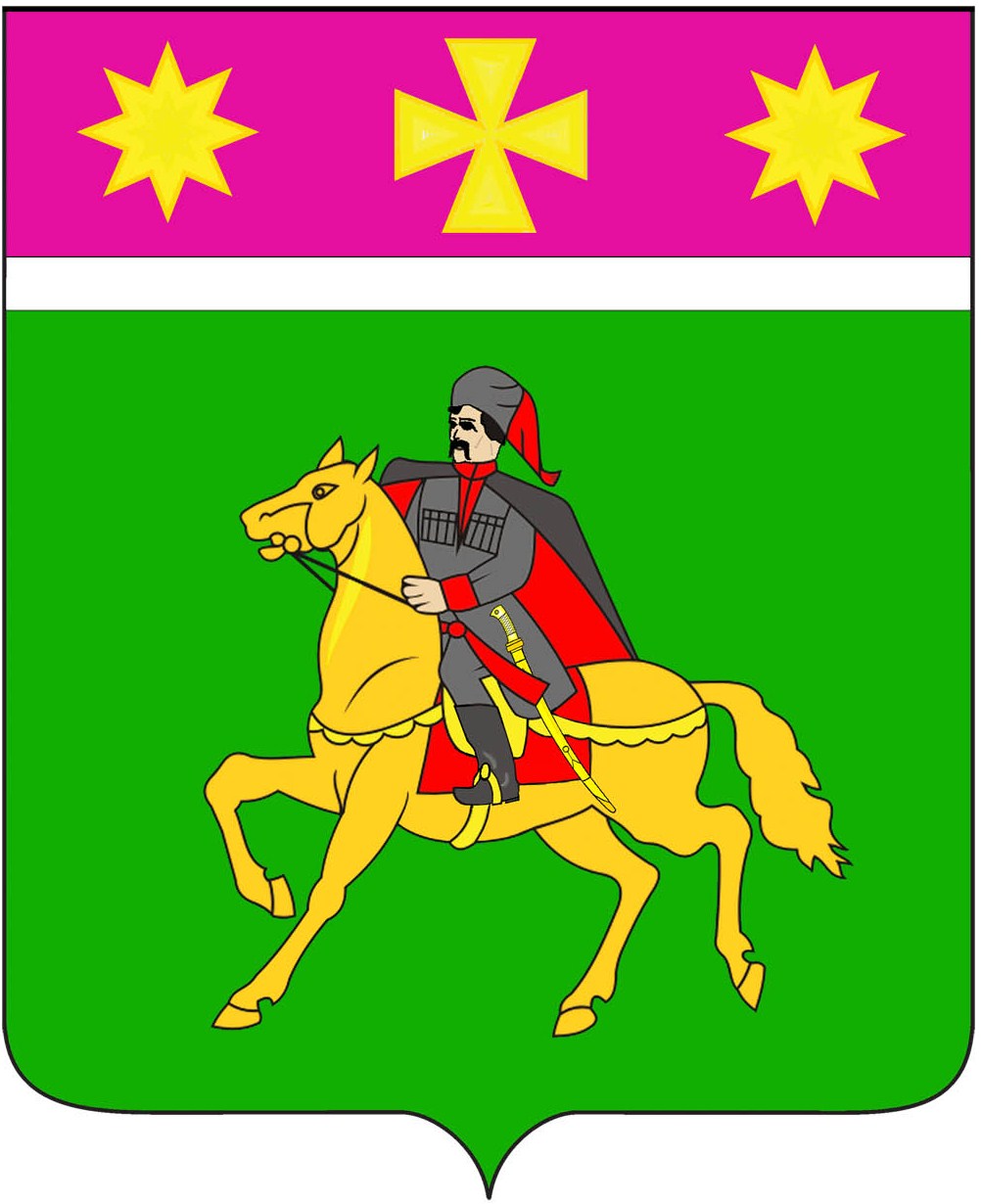 АДМИНИСТРАЦИЯ ПОЛТАВСКОГО СЕЛЬСКОГО ПОСЕЛЕНИЯКРАСНОАРМЕЙСКОГО  РАЙОНАР А С П О Р Я Ж Е Н И Е  от 25.10.2023                                                                                                  № 95-р                                                станица ПолтавскаяО дежурстве в администрации Полтавского  сельского поселения Красноармейского района в нерабочий праздничный и выходные  дни         В целях обеспечения устойчивого функционирования жизненно важных объектов, находящихся на территории Полтавского сельского поселения, оперативного решения внезапно возникающих вопросов в поселении на период нерабочего праздничного и выходных дней: с 4  по 6 ноября 20236г.        1.Утвердить график круглосуточного дежурства ответственных должностных лиц администрации Полтавского сельского поселения Красноармейского района с предоставлением  других дней  отдыха (приложение).       2. Ответственным дежурным:       поддерживать  связь с оперативными дежурными Единой дежурно-диспетчерской  службы администрации муниципального образования Красноармейский район, взаимодействовать с органами правопорядка, казачества;       обеспечить оперативное реагирование  на возникновение  чрезвычайных ситуаций.        3. Общему отделу администрации Полтавского сельского  поселения Красноармейского района (Соколовской М.А.) 26 октября 2023 г. предоставить утвержденный график дежурства в отдел по делам ГО и ЧС администрации муниципального образования Красноармейский район.       4. Контроль за выполнением настоящего распоряжения  возложить на заместителя главы Полтавского сельского поселения Красноармейского района Гористова В.А.       5. Постановление вступает в силу со дня его подписания.ГлаваПолтавского сельского поселенияКрасноармейского района                                                                    В.А. Побожий ПриложениеУТВЕРЖДЕН                                                              распоряжением   администрации                           Полтавского сельского поселения                              Красноармейского районаот  25.10.2023г.  №  95-рГРАФИК дежурства в администрации Полтавского  сельского поселения Красноармейского района в нерабочий праздничный и выходные  дни ГлаваПолтавского сельского поселенияКрасноармейского района                                                                    В.А. Побожий№п/пФ.И.О.Должность ДнидежурстваТелефон 123451.ГористовВячеслав АлександровичЗаместитель главыс 7.00 - 4.11.2023до 7.00- 5.11.20238(918)111-93-212.Степаненко АлександрВладимировичНачальник отдела по доходам и управлению муниципальным имуществомс 7.00 - 5.11.2023до 7.00- 6.11.20238(952)816-40-733.Алексеенко ЕвгенийВикторовичНачальник отдела по торгам и закупкам для муниципальных нуждс 7.00 - 6.11.2023до 7.00- 7.11.20238(918)153-63-15